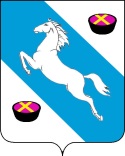 Р Е Ш Е Н И ЕСОВЕТА БЕЛОРЕЧЕНСКОГО ГОРОДСКОГО ПОСЕЛЕНИЯ
БЕЛОРЕЧЕНСКОГО РАЙОНА
21-ой ОЧЕРЕДНОЙ СЕССИИ 4-го СОЗЫВАот 09.02.2021                                                                                               № 82г. БелореченскО присвоении наименования образованным улицамВ целях упорядочения адресного хозяйства Белореченского городского поселения Белореченского района и отсутствием наименований элементов улично-дорожной сети на территории квартала 23:39:0706002, руководствуясь статьей 26 Устава Белореченского городского поселения Белореченского      района, Совет Белореченского городского поселения Белореченского района       р е ш и л:1. Присвоить образованным улицам в квартале 23:39:0706002 наименование: улица Дорожная, улица Объездная, улица им. М.А. Маренкова, улица Народная, улица им. Н.Н. Соколова, улица Дальняя, улица Верхняя, улица Центральная, улица Дивная, переулок Народный, переулок Западный (согласно прилагаемой схеме).2. Обнародовать настоящее решение в установленном порядке.3. Контроль за выполнением настоящего решения возложить на комиссию Совета Белореченского городского поселения Белореченского района по предпринимательству, имущественным и земельным отношениям (Грицай Н.Р.)4. Решение вступает в силу со дня его обнародования.Схема квартала 23:39:0706002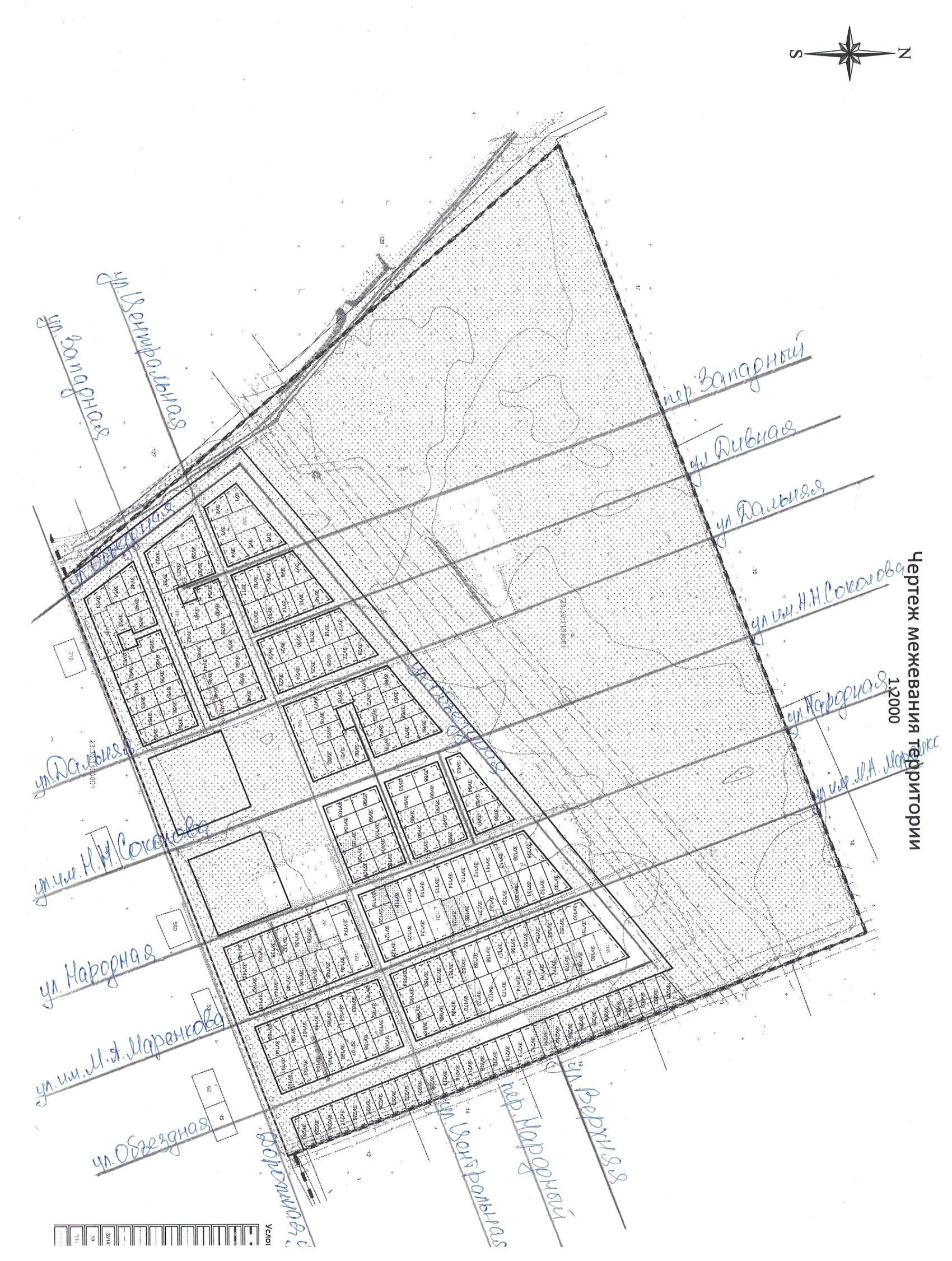 Председатель СоветаБелореченского городского поселения                                              Ф.А. КондратГлава Белореченского городского поселенияА.В. Абрамов Председатель Совета Белореченского городского поселенияФ.А. КондратПриложениек решению СоветаБелореченского городскогопоселения Белореченского районаот 09.02.2021 № 82